АДМИНИСТРАЦИЯ ГОРОДА НОРИЛЬСКА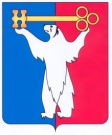 КРАСНОЯРСКОГО КРАЯРАСПОРЯЖЕНИЕ14.05.2021			                г. Норильск			                №  2383О внесении изменений в распоряжение Администрации города Норильска от 23.07.2015 №4208 В связи с кадровыми изменениями в Администрации города Норильска, 1. Состав Координационного совета по стратегическому планированию в сфере социально-экономического развития муниципального образования город Норильск, утвержденный распоряжением Администрации города Норильска от 23.07.2015 №4208 изложить в редакции согласно приложению к настоящему распоряжению.2. Разместить настоящее распоряжение на официальном сайте муниципального образования город Норильск.Глава города Норильска 	    Д.В. КарасевУтвержденраспоряжениемАдминистрации города Норильскаот 23.07.2015 № 4208Представительский составКоординационного совета по стратегическому планированию в сфере социально-экономического развития муниципального образования город НорильскПриложениек распоряжению Администрации города Норильска от 14.05.2021 №2383_____Председатель Координационного совета:- Глава города Норильска Сопредседатели Координационного совета:- заместитель Главы города Норильска- заместитель Главы города Норильска по экономике и финансамСекретарь Совета:- специалист структурного подразделенияАдминистрации города Норильска, назначаемый председателем Совета Члены Совета:- заместитель Главы города Норильска по городскому хозяйству- заместитель Главы города Норильска по социальной политике- заместитель Главы города Норильска по земельно-имущественным отношениям и развитию предпринимательства- заместитель Главы города Норильска по перспективным проектам и реновации- заместитель Главы города Норильска по территориальному развитию- начальник Талнахского территориального управления- начальник Кайерканского территориального управления- начальник Снежногорского территориального управления- Председатель Норильского городского Совета депутатов (по согласованию)- Председатель постоянной комиссии Городского Совета по городскому хозяйству (по согласованию)- Председатель постоянной комиссии Городского Совета по социальной политике (по согласованию)- Председатель постоянной комиссии Городского Совета по законности и местному самоуправлению (по согласованию)- Заместитель Председателя Норильского городского Совета депутатов, председатель постоянной комиссии Городского Совета по бюджету и собственности (по согласованию)- Начальник Управления экономики Администрации города Норильска- Начальник Управления имущества Администрации города Норильска- Начальник Финансового управления Администрации города Норильска- Начальник Управления по градостроительству и землепользованию Администрации города Норильска- Начальник Управления по реновации Администрации города Норильска- Начальник МКУ «Управление капитальных ремонтов и строительства»- Директор МКУ «Управление потребительского рынка и услуг»- Начальник Межрайонной инспекции Федеральной налоговой службы России № 25 по Красноярскому краю (по согласованию)- Директор КГКУ «ЦЗН г. Норильска» (по согласованию)- Общественный представитель Агентства стратегических инициатив в Красноярском крае по направлению «Социальные проекты» (по согласованию)- Директор Автономной некоммерческой организации «Агентство развития Норильска»- Председатель Правления Союза «Северные промышленники и предприниматели» города Норильска (по согласованию)- Первый заместитель Директора ЗФ ПАО «ГМК «Норильский никель» – Финансовый директор (по согласованию)- Заместитель Директора ЗФ ПАО «ГМК «Норильский никель» по персоналу и социальной политике (по согласованию)- Заместитель Директора ЗФ ПАО «ГМК «Норильский никель» по региональной политике и корпоративным проектам (по согласованию)- Заместитель Директора ЗФ ПАО «ГМК «Норильский никель» – главный инженер (по согласованию)- Заместитель Генерального директора по экономике и финансам АО «Норильскгазпром» (по согласованию)- Генеральный директор АО «Норильско-Таймырская энергетическая компания», Генеральный директор АО «Таймырэнерго» (по согласованию)- Генеральный директор ООО «Арктик палладий» (по согласованию)- Заместитель генерального директора по инвестициям и контролю ООО «Арктик палладий» (по согласованию)